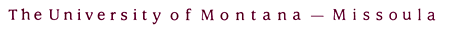 

Curriculum Change Notification, 12/31/09
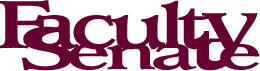 The following list of curriculum changes was approved by the Faculty Senate Fall 2009.  Curriculum Forms are archived at: http://www.umt.edu/facultysenate/archives/currreview/default.aspx Davidson Honors CollegeCollege of Arts and ScienceCollege of Forestry and Conservation
College of Health Professions and Biomedical SciencesCollege of TechnologySchool of Business Administration
College of Education and Human ScienceCollege of Visual and Performing ArtsSchool of JournalismSchool of LawUndergraduate Advising CenterHonors CollegeHonors CollegeHonors CollegeHC 496 Independent Study Variable CreditIncrease maximum credits from 3 to 6African American StudiesAfrican American StudiesAfrican American StudiesAfrican American StudiesAfrican American StudiesAfrican American StudiesAfrican American StudiesAAS/NAS 260AAS/NAS 260African Americans and Native AmericansAfrican Americans and Native AmericansNew courseNew courseNew courseAAS/HIST/RELS 374AAS/HIST/RELS 374African American Religious ExperienceAfrican American Religious ExperienceUpper-division writing courseUpper-division writing courseUpper-division writing courseAnthropologyAnthropologyAnthropologyAnthropologyAnthropologyAnthropologyAnthropologyANTH 311Visual Anthropology of PrimatesVisual Anthropology of PrimatesVisual Anthropology of PrimatesDeleteDeleteDeleteANTH 314Principles of Forensic AnthropologyPrinciples of Forensic AnthropologyPrinciples of Forensic AnthropologyChange prerequisiteChange prerequisiteChange prerequisiteANTH 400History of AnthropologyHistory of AnthropologyHistory of AnthropologyUpper-division writing courseUpper-division writing courseUpper-division writing courseANTH 448Quantitative Ethnographic MethodsQuantitative Ethnographic MethodsQuantitative Ethnographic MethodsNew course
Upper-division writing courseNew course
Upper-division writing courseNew course
Upper-division writing courseANTH 463 UGHistoric PreservationHistoric PreservationHistoric PreservationNew courseNew courseNew courseANTH 476 UGMethods for Teaching Native LanguagesMethods for Teaching Native LanguagesMethods for Teaching Native LanguagesNew courseNew courseNew courseANTH 553Seminar in Evolutionary ArchaeologySeminar in Evolutionary ArchaeologySeminar in Evolutionary ArchaeologyNew courseNew courseNew courseLevel 1Certificate in Historic Preservation Certificate in Historic Preservation Certificate in Historic Preservation 21 credits with 15 in core, 3 in history and 3 in internship/indep. study21 credits with 15 in core, 3 in history and 3 in internship/indep. study21 credits with 15 in core, 3 in history and 3 in internship/indep. studyBiological SciencesBiological SciencesBiological SciencesBiological SciencesBiological SciencesBiological SciencesBiological SciencesBIOL 468 *BIOL 468 *BIOL 468 *EndocrinologyEndocrinologyNew course
*graduate increment follow-up pending with Graduate CouncilNew course
*graduate increment follow-up pending with Graduate CouncilBIOL/MICB 483 *BIOL/MICB 483 *BIOL/MICB 483 *Molecular Phylogenetics and EvolutionMolecular Phylogenetics and EvolutionNew course
*graduate increment follow-up pending with Graduate CouncilNew course
*graduate increment follow-up pending with Graduate CouncilProgram modificationProgram modificationProgram modificationHuman biology optionHuman biology optionAdd and delete courses.Add and delete courses.Program modificationProgram modificationProgram modificationCellular and molecular optionCellular and molecular optionAdd BIOL 468 & 483 as electiveAdd BIOL 468 & 483 as electiveProgram modificationProgram modificationProgram modificationEcology & organismal biology optionEcology & organismal biology optionAdd BIOL 468 & 483 as electiveAdd BIOL 468 & 483 as electiveProgram modificationProgram modificationProgram modificationField ecology optionField ecology optionAdd BIOL 483 as electiveAdd BIOL 483 as electiveProgram modificationProgram modificationProgram modificationMicrobiology (general) Microbiology (general) Add MICB 483 as electiveAdd MICB 483 as electiveUpper-division writing requirement Upper-division writing requirement Upper-division writing requirement Distributed modelDistributed modelRevision: Addition of BIOL 342 (Field Ecology) and BIOL/MICB 483 (Molecular Phlyogenetics and Evolution) to distributed offerings  Revision: Addition of BIOL 342 (Field Ecology) and BIOL/MICB 483 (Molecular Phlyogenetics and Evolution) to distributed offerings  Communication StudiesCommunication StudiesCommunication StudiesCommunication StudiesCommunication StudiesCommunication StudiesCommunication StudiesCOMM 410Communication in Personal RelationshipsCommunication in Personal RelationshipsCommunication in Personal RelationshipsUpper-division writing courseUpper-division writing courseUpper-division writing courseCOMM 421Communication in Nonprofit OrganizationCommunication in Nonprofit OrganizationCommunication in Nonprofit OrganizationUpper-division writing courseUpper-division writing courseUpper-division writing courseCOMM 422Communication and TechnologyCommunication and TechnologyCommunication and TechnologyUpper-division writing courseUpper-division writing courseUpper-division writing courseCOMM 424Risk, Crisis and CommunicationRisk, Crisis and CommunicationRisk, Crisis and CommunicationUpper-division writing courseUpper-division writing courseUpper-division writing courseComputer Science Computer Science Computer Science Computer Science Computer Science Computer Science Computer Science CS 132CS 132CS 132Fundamentals of Computer ScienceFundamentals of Computer ScienceChange math pre-requisites   MATH121 -> M115 or M151Change math pre-requisites   MATH121 -> M115 or M151CS 315CS 315CS 315Computer Ethics and SocietyComputer Ethics and SocietyChange course number from 415, remove prerequisite; Gen Ed Group: EthicsChange course number from 415, remove prerequisite; Gen Ed Group: EthicsCS 435CS 435CS 435Web ProgrammingWeb ProgrammingChange prerequisiteChange prerequisiteCS 478 UGCS 478 UGCS 478 UGMultimedia Data ProcessingMultimedia Data ProcessingNew courseNew courseCS 578CS 578CS 578Multimedia SystemsMultimedia SystemsNew courseNew courseProgram modificationProgram modificationProgram modificationGraduate programGraduate programRecording requirements, adding CS 365 to pre-requisitesRecording requirements, adding CS 365 to pre-requisitesEconomicsEconomicsEconomicsEconomicsEconomicsEconomicsEconomicsECNS 217Economic DevelopmentEconomic DevelopmentEconomic DevelopmentEconomic DevelopmentEconomic DevelopmentChange course from 317
Remove  writing designation ECNS/CCS/EVST 445International Environmental Economics and Climate ChangeInternational Environmental Economics and Climate ChangeInternational Environmental Economics and Climate ChangeInternational Environmental Economics and Climate ChangeInternational Environmental Economics and Climate ChangeAdd cross listingEnglishEnglishEnglishEnglishEnglishEnglishEnglishEnglishLIT 343LIT 343LIT 343African American Literature: Women WritersAfrican American Literature: Women WritersAfrican American Literature: Women WritersAfrican American Literature: Women WritersCross list as WGS 343ENFM 327ENFM 327ENFM 327Film GenresFilm GenresFilm GenresFilm GenresNew courseENFM 381ENFM 381ENFM 381Studies in FilmStudies in FilmStudies in FilmStudies in FilmChange from UG to U(increases repeatability to R-9)ENFM 481 ENFM 481 ENFM 481 Advanced Studies in FilmAdvanced Studies in FilmAdvanced Studies in FilmAdvanced Studies in FilmNew course Environmental StudiesEnvironmental StudiesEnvironmental StudiesEnvironmental StudiesEnvironmental StudiesEnvironmental StudiesEnvironmental StudiesEVST 430 UGEVST 430 UGCulture and AgricultureCulture and AgricultureCulture and AgricultureCulture and AgricultureChange  credits from 2 to 3, change to UG, change descriptionProgram ModProgram ModBABABABAChange major completion requirementsGeographyGeographyGeographyGeographyGeographyGeographyGeographyProgram modificationProgram modificationMountain Studies MinorMountain Studies MinorMountain Studies MinorMountain Studies MinorRestructuring requirements and adding addition courses Level I Level I Cartography & GIS OptionCartography & GIS OptionCartography & GIS OptionCartography & GIS OptionDelete Program ModificationProgram ModificationGIS Sciences & TechnologiesGIS Sciences & TechnologiesGIS Sciences & TechnologiesGIS Sciences & TechnologiesInterdisciplinary Undergraduate Certificate Program GPHY 535GPHY 535Seminar in Water ResourcesSeminar in Water ResourcesSeminar in Water ResourcesSeminar in Water ResourcesNew courseGPHY 597GPHY 597Professional PaperProfessional PaperProfessional PaperProfessional PaperNew course Geosciences   Geosciences   Geosciences   Geosciences   Geosciences   Geosciences   Geosciences  GEO 151GEO 151GEO 151Introduction to Fossil FuelsIntroduction to Fossil FuelsIntroduction to Fossil FuelsNew courseGEO 309GEO 309GEO 309Sedimentation and StratigraphySedimentation and StratigraphySedimentation and StratigraphyNew courseGEO 451 UGGEO 451 UGGEO 451 UGPetroleum GeologyPetroleum GeologyPetroleum GeologyNew courseGEO 439 UGGEO 439 UGGEO 439 UGApplied MagneticsApplied MagneticsApplied MagneticsNew courseHistoryHistoryHistoryHistoryHistoryHistoryHistoryHSTA 103HSTA 103Honors American History Honors American History Honors American History Honors American History Writing courseHSTA 270HHSTA 270HWomen in America from the Colonial Era Through the Civil WarWomen in America from the Colonial Era Through the Civil WarWomen in America from the Colonial Era Through the Civil WarWomen in America from the Colonial Era Through the Civil WarChange course number from 370, change description
Gen Ed Group:  Historical and Cultural StudiesHSTA 271H	HSTA 271H	Women in America from the Civil War to the PresentWomen in America from the Civil War to the PresentWomen in America from the Civil War to the PresentWomen in America from the Civil War to the PresentChange course number from 371, change descriptionGen Ed Group:  Historical and Cultural StudiesHSTA 323HSTA 323U.S. in the 1950'sU.S. in the 1950'sU.S. in the 1950'sU.S. in the 1950'sNew course (was offered under topics course: HIST 359)HSTA 324HSTA 324U.S. in the 1960'sU.S. in the 1960'sU.S. in the 1960'sU.S. in the 1960'sNew course (was offered under topics course: HIST 359)HSTA 335HSTA 335Movie America: U.S. History through FilmMovie America: U.S. History through FilmMovie America: U.S. History through FilmMovie America: U.S. History through FilmNew courseHSTA 418HSTA 418Women and SlaveryWomen and SlaveryWomen and SlaveryWomen and SlaveryUpper-division writing courseHSTA 419HSTA 419Southern Women in Black and WhiteSouthern Women in Black and WhiteSouthern Women in Black and WhiteSouthern Women in Black and WhiteUpper-division writing courseHSTA 420 / AAS 420HSTA 420 / AAS 420America Divided, 1848-1865America Divided, 1848-1865America Divided, 1848-1865America Divided, 1848-1865New course
Upper-division writing courseHSTA 455HSTA 455Indians, Bison, and HorseIndians, Bison, and HorseIndians, Bison, and HorseIndians, Bison, and HorseUpper-division writing courseHSTA 462HSTA 462Regionalism and The Rocky Mountain WestRegionalism and The Rocky Mountain WestRegionalism and The Rocky Mountain WestRegionalism and The Rocky Mountain WestUpper-division writing courseHSTR 103HSTR 103Honors European Civilization to 1715Honors European Civilization to 1715Honors European Civilization to 1715Honors European Civilization to 1715Writing courseHSTR 300HSTR 300The Historian's CraftThe Historian's CraftThe Historian's CraftThe Historian's CraftUpper-division writing courseHSTR 401HSTR 401The Great HistoriansThe Great HistoriansThe Great HistoriansThe Great HistoriansChange title from HistoriographyUpper-division writing courseHSTR 414HSTR 414Early Modern BritainEarly Modern BritainEarly Modern BritainEarly Modern BritainNew courseUpper-division writing courseHSTR 436HSTR 436Latin American Workers and Labor HistoryLatin American Workers and Labor HistoryLatin American Workers and Labor HistoryLatin American Workers and Labor HistoryUpper-division writing courseHSTR 457HSTR 457The World of Anna KareninaThe World of Anna KareninaThe World of Anna KareninaThe World of Anna KareninaUpper-division writing courseLiberal StudiesLiberal StudiesLiberal StudiesLiberal StudiesLiberal StudiesLiberal StudiesLiberal StudiesLS/SSEA 102LS/SSEA 102Introduction to South and Southeast AsiaIntroduction to South and Southeast AsiaIntroduction to South and Southeast AsiaIntroduction to South and Southeast AsiaChange title from Introduction to Asian Studies; change descriptionLS/SSEA 202LS/SSEA 202South AsiaSouth AsiaSouth AsiaSouth AsiaGen Ed Group: Indigenous and GlobalLS/RELS 232LS/RELS 232BuddhismBuddhismBuddhismBuddhismGen Ed Group: Indigenous and GlobalLS/RELS 234LS/RELS 234HinduismHinduismHinduismHinduismGen Ed Group: Indigenous and GlobalLS/RELS 236LS/RELS 236Chinese ReligionsChinese ReligionsChinese ReligionsChinese ReligionsGen Ed Group: Indigenous and GlobalLS/RELS 238LS/RELS 238Japanese ReligionsJapanese ReligionsJapanese ReligionsJapanese ReligionsGen Ed Group: Indigenous and GlobalLS 342	LS 342	Topics in Comparative Literature and ReligionTopics in Comparative Literature and ReligionTopics in Comparative Literature and ReligionTopics in Comparative Literature and ReligionNew course, cross list with RELS/ENLT/SSEAProgram modificationProgram modificationAsian Studies OptionAsian Studies OptionAsian Studies OptionAsian Studies OptionUpdate curriculum and requirementsProgram modificationProgram modificationReligious Studies EmphasisReligious Studies EmphasisReligious Studies EmphasisReligious Studies EmphasisRedistribute credits, reduce required credits from 47 to 41Level I Level I Asian Studies MinorAsian Studies MinorAsian Studies MinorAsian Studies MinorDeleteLevel I Level I New minorNew minorNew minorNew minorSouth and Southeast Asian StudiesLinguisticsLinguisticsLinguisticsLinguisticsLinguisticsLinguisticsLinguisticsLING 470 UGLING 470 UGLinguistic AnalysisLinguistic AnalysisLinguistic AnalysisLinguistic AnalysisChange title from Introduction to Linguistic Analysis, change descriptionProgram modificationProgram modificationAnthropology major with linguistics optionAnthropology major with linguistics optionAnthropology major with linguistics optionAnthropology major with linguistics optionchanges to linguistic course offeringsProgram modificationProgram modificationAnthropology majors Anthropology majors Anthropology majors Anthropology majors changes to linguistic course offeringsProgram modificationProgram modificationMasters ProgramMasters ProgramMasters ProgramMasters ProgramIntegrating two-track program of studyLevel I Level I New undergraduate minorNew undergraduate minorNew undergraduate minorNew undergraduate minorModern & Classical LanguagesModern & Classical LanguagesModern & Classical LanguagesModern & Classical LanguagesModern & Classical LanguagesModern & Classical LanguagesModern & Classical LanguagesModern & Classical LanguagesFRCH 301FRCH 301FRCH 301Advanced Grammar/Oral and Written ExpressionAdvanced Grammar/Oral and Written ExpressionAdvanced Grammar/Oral and Written ExpressionAdvanced Grammar/Oral and Written ExpressionChange title from Oral and Written Expression, change description.FRCH 307FRCH 307FRCH 307French Study Abroad PreparationFrench Study Abroad PreparationFrench Study Abroad PreparationFrench Study Abroad PreparationDeleteFRCH 311FRCH 311FRCH 311Literature and Culture I: French Literature and Culture of the Middle Ages, Renaissance and 17th CenturyLiterature and Culture I: French Literature and Culture of the Middle Ages, Renaissance and 17th CenturyLiterature and Culture I: French Literature and Culture of the Middle Ages, Renaissance and 17th CenturyLiterature and Culture I: French Literature and Culture of the Middle Ages, Renaissance and 17th CenturyChange title from Survey of French Literature, change description.FRCH 312FRCH 312FRCH 312Literature and Culture II: French Literature and Culture of the 18th and 19th CenturiesLiterature and Culture II: French Literature and Culture of the 18th and 19th CenturiesLiterature and Culture II: French Literature and Culture of the 18th and 19th CenturiesLiterature and Culture II: French Literature and Culture of the 18th and 19th CenturiesChange title from Survey of French Literature 18th and 19th Centuries, change description.FRCH 313FRCH 313FRCH 313Literature and Culture III: French and Francophone Literatures and Cultures of the 20th CenturyLiterature and Culture III: French and Francophone Literatures and Cultures of the 20th CenturyLiterature and Culture III: French and Francophone Literatures and Cultures of the 20th CenturyLiterature and Culture III: French and Francophone Literatures and Cultures of the 20th CenturyChange title from Survey of French Literature 20th Century and Francophone, description and prerequisiteFRCH 330FRCH 330FRCH 330French for Business & TranslationFrench for Business & TranslationFrench for Business & TranslationFrench for Business & TranslationDelete FRCH/MCLG 339FRCH/MCLG 339FRCH/MCLG 339Survey of African CinemaSurvey of African CinemaSurvey of African CinemaSurvey of African CinemaNew courseFRCH 421 UGFRCH 421 UGFRCH 421 UGAdvanced Stylistics and Oral Argument Advanced Stylistics and Oral Argument Advanced Stylistics and Oral Argument Advanced Stylistics and Oral Argument Change title from Advanced Composition and Conversation, Change number from 408, change description.FRCH 485 UGFRCH 485 UGFRCH 485 UGTopics in the Linguistic Structure of FrenchTopics in the Linguistic Structure of FrenchTopics in the Linguistic Structure of FrenchTopics in the Linguistic Structure of FrenchDelete FRCH 494 UGFRCH 494 UGFRCH 494 UGSeminar VariableSeminar VariableSeminar VariableSeminar VariableChange course descriptionProgram modificationProgram modificationProgram modificationFrenchFrenchFrenchFrenchModify requirements of Linguistics Option for a major in French(changes recommended nine upper-division credits in lit./culture to required)Level I Level I Level I French French French French Drop Business French Minor(business French no longer required by Business School; low enrollment; no faculty to teach required course).Level I Level I Level I FrenchFrenchFrenchFrenchAdd Cultural Studies OptionGRMN 351H, LS 321H, MCLG 320HGRMN 351H, LS 321H, MCLG 320HGRMN 351H, LS 321H, MCLG 320HGerman Culture to 1900German Culture to 1900German Culture to 1900German Culture to 1900Upper-division writing courseGRMN 352H, LS 322H, MCLG 331HGRMN 352H, LS 322H, MCLG 331HGRMN 352H, LS 322H, MCLG 331HGerman Culture from 1900 to the PresentGerman Culture from 1900 to the PresentGerman Culture from 1900 to the PresentGerman Culture from 1900 to the PresentUpper-division writing courseGRMN 452GRMN 452GRMN 45220th Century German Literature from 1945 to 199020th Century German Literature from 1945 to 199020th Century German Literature from 1945 to 199020th Century German Literature from 1945 to 1990Title change from 20th Century German Literature Since 1945(to accommodate new course that covers 1990 to present: 453)Program modificationProgram modificationProgram modificationGermanGermanGermanGermanAdd MCLG 332L to the catalog as an electiveMCLG 113MCLG 113MCLG 113French Cultural Identity through the AgesFrench Cultural Identity through the AgesFrench Cultural Identity through the AgesFrench Cultural Identity through the AgesGen Ed Group:  Historical and Cultural StudiesMCLG 231MCLG 231MCLG 231Germanic Mythology and CultureGermanic Mythology and CultureGermanic Mythology and CultureGermanic Mythology and CultureGen Ed Group:  Historical and Cultural Studies / American and EuropeanMCLG/ LS 252MCLG/ LS 252MCLG/ LS 252Greek Drama: Politics On-stageGreek Drama: Politics On-stageGreek Drama: Politics On-stageGreek Drama: Politics On-stageWriting CourseMCLG 320MCLG 320MCLG 320Women in AntiquityWomen in AntiquityWomen in AntiquityWomen in AntiquityAdd prerequisiteMCLG 332LMCLG 332LMCLG 332LIntro to Multicultural Lit in GermanyIntro to Multicultural Lit in GermanyIntro to Multicultural Lit in GermanyIntro to Multicultural Lit in GermanyCross list with MCLG, LIT, LS, WGSNative American StudiesNative American StudiesNative American StudiesNative American StudiesNative American StudiesNative American StudiesNative American StudiesNative American StudiesNASL141NASL141NASL141Elementary Blackfoot I Elementary Blackfoot I Elementary Blackfoot I Elementary Blackfoot I New courseNASL 142 NASL 142 NASL 142 Elementary Blackfoot IIElementary Blackfoot IIElementary Blackfoot IIElementary Blackfoot IINew coursePhilosophyPhilosophyPhilosophyPhilosophyPhilosophyPhilosophyPhilosophyPhilosophyProgram ModificationProgram ModificationProgram ModificationUpdate upper-division writing requirement catalog languageUpdate upper-division writing requirement catalog languageUpdate upper-division writing requirement catalog languageUpdate upper-division writing requirement catalog languageUpdate upper-division writing requirement catalog languagePhysics & Astronomy  Physics & Astronomy  Physics & Astronomy  Physics & Astronomy  Physics & Astronomy  Physics & Astronomy  Physics & Astronomy  PHYS 180PHYS 180PHYS 180Freshman Physics ExperienceFreshman Physics ExperienceNew courseNew courseProgram modification Program modification Program modification  Physics minor Physics minorCatalogue language changeCatalogue language changePolitical SciencePolitical SciencePolitical SciencePolitical SciencePolitical SciencePolitical SciencePolitical ScienceProgram ModificationProgram ModificationInternational Development Studies MinorInternational Development Studies MinorInternational Development Studies MinorInternational Development Studies MinorChanges requirementsPSCI 300PSCI 300Writing in Political ScienceWriting in Political ScienceWriting in Political ScienceWriting in Political ScienceDelete coursePSCI 336PSCI 336The Causes of WarThe Causes of WarThe Causes of WarThe Causes of WarDelete coursePSCI 348PSCI 348Multicultural Politics in the United StatesMulticultural Politics in the United StatesMulticultural Politics in the United StatesMulticultural Politics in the United StatesNew coursePSCI 445 UGPSCI 445 UGPolitical PsychologyPolitical PsychologyPolitical PsychologyPolitical PsychologyNew coursePsychologyPsychologyPsychologyPsychologyPsychologyPsychologyPsychologyProgram ModificationProgram ModificationResearch OptionResearch OptionResearch OptionResearch OptionChange math requirementPSYX 435 *PSYX 435 *Clinical Topics in Rural BioethicsClinical Topics in Rural BioethicsClinical Topics in Rural BioethicsClinical Topics in Rural BioethicsNew course
*Graduate increment pending review by Graduate CouncilPSYX 436 *PSYX 436 *Ethical Foundations for Quality Improvement & Assessment in HealthcareEthical Foundations for Quality Improvement & Assessment in HealthcareEthical Foundations for Quality Improvement & Assessment in HealthcareEthical Foundations for Quality Improvement & Assessment in HealthcareNew course*Graduate increment pending review by Graduate CouncilPSYX 437 *PSYX 437 *Empirical Research Bioethics in Rural and Underserved SettingsEmpirical Research Bioethics in Rural and Underserved SettingsEmpirical Research Bioethics in Rural and Underserved SettingsEmpirical Research Bioethics in Rural and Underserved SettingsNew course
*Graduate increment pending review by Graduate CouncilPSYX 438 *PSYX 438 *Bioethics and Healthcare PolicyBioethics and Healthcare PolicyBioethics and Healthcare PolicyBioethics and Healthcare PolicyNew course*Graduate increment pending review by Graduate CouncilLevel II *Level II *Bioethics certificateBioethics certificateBioethics certificateBioethics certificate*Graduate Council has not yet approvedSociologySociologySociologySociologySociologySociologySociologySOCI 212SSOCI 212SSoutheast Asian Culture & CivilizationSoutheast Asian Culture & CivilizationSoutheast Asian Culture & CivilizationSoutheast Asian Culture & CivilizationChange title from Southeast Asian Culture & Civilization, change descriptionSOCI 442SOCI 442Inequality and Social Justice Service LearningInequality and Social Justice Service LearningInequality and Social Justice Service LearningInequality and Social Justice Service LearningNew course
Service Learning Course DesignationClimate ChangeClimate ChangeClimate ChangeCCS 494Climate Change-SeminarNew Course Forest ManagementForest ManagementForest ManagementProgram ModificationGIS Sciences & TechnologiesInterdisciplinary Undergraduate Certificate Program Forestry Forestry Forestry Program ModificationBS Forestry, Forest Operations & Applied Restoration OptionUpdating requirements FOR 434 UGAdvanced Forest Roads New CourseFOR 435 UGAdvanced Timber New CourseFOR 440Timber ManagementService Learning Course DesignationRecreation Management (Parks, Tourism and Recreation  Formerly Recreation Management)Recreation Management (Parks, Tourism and Recreation  Formerly Recreation Management)Recreation Management (Parks, Tourism and Recreation  Formerly Recreation Management)FOR/RECM/GPHY 352Himalayan Environment & Development New Course FOR/RECM/GPHY 353Tourism, Livelihoods & Sustainability in the HimalayaNew Course RECM 418 UGWinter Wilderness Field StudiesNew courseLevel IRecreation Management OptionsChange name of Undergraduate degree (BS) from “Recreation Management” with 2 options in Recreation Resource ManagementNature Based Tourism To: “Parks, Tourism & Recreation Management” with 2 optionsRecreation Resource ManagementNature-Based TourismResource ConservationResource ConservationResource ConservationRSCN 271NConservation EcologyChange the title of the course from “Issues in Wilderness Ecology” RSCN 295
(spring offering)Resource Conservation EthicsGen Ed Group:  EthicsWildlife Biology  Wildlife Biology  Wildlife Biology  WBIO 245Science WritingChange prerequisitesWBIO 441UGExperiential Learning for Fish Biology and Management Change course title from Field Methods in Fishery Biology and ManagementWBIO 475 UGCase Histories in Conservation PolicyDeleteWBIO 560 Landscape ConservationChange title from Wildlife Landscape Ecology WBIO 563Advanced Topics in Habitat EcologyNew course (R-10)WBIO 564Scientific Writing for PublicationNew course WBIO 568Advanced Topics in Aquatic EcologyNew course (R-10)Biomedical and Pharmaceutical SciencesBiomedical and Pharmaceutical SciencesBiomedical and Pharmaceutical SciencesBMED 432 UGBMED 432 UGBiopharmaceutics and PharmacokineticsChange from UG to UBMED 632BMED 632Advanced PharmacokineticsChange title from Advanced Pharmaceutics & description, change description, change credits to 4 (from variable 1-3 cr)PharmacyPharmacyPharmacyProgram ModificationPre-pharmacy CurriculumAdd two semesters of anatomy and physiology (BIOL 112 & 113 - Introduction to Human Form and Function I and II).Physical Therapy & Rehabilitation SciencePhysical Therapy & Rehabilitation SciencePhysical Therapy & Rehabilitation SciencePT 516Movement System Exam and EvaluationChange title from Musculoskeletal Evaluation I PT 519Movement System Exam and Evaluation IIChange title from Musculoskeletal Evaluation IIPT 628Physical Therapy Student ClinicNew Course
Service Learning Course DesignationSocial WorkSocial WorkSocial WorkSW 487Practicum Seminar INew courseSW 488Practicum Seminar IIchange title from Field Practicum Seminar, change credits from 2 to 1SW 545Practice of Organizational LeadershipReduce credits from 4 to 3SW 553Social Work Practice in the Field of AddictionsNew courseSW 588Concentration Practicum I Increase credits from 2 to 3SW 589Concentration Practicum IIIncrease credits from 2 to 3SW 593Professional PortfolioChange repeatability Applied Arts and ScienceApplied Arts and ScienceApplied Arts and ScienceSCN 105 NMontana EcosystemNew course
Natural Science general education designationSCN 175 Integrated Physical Science IChange title from Intro to Physical Science
SCN 176Integrated Physical Science IINew coursePSYX 238Adolescent PsychNew courseWRIT 221Intermediate Technical WritingWriting courseLevel II2 + 2 program in Social WorkApplied Computing & Electronics (CAD)Applied Computing & Electronics (CAD)Applied Computing & Electronics (CAD)Prog. Mod.Computer Aided DesignNew rubric - CADCAD 110Intro. to Computer Aided DesignChange rubric/number from CRT182TCAD 142Geospatial TechnologiesChange rubric/number from CRT175CAD 212Civil Design TechnologiesChange rubric/number from CRT184CAD 131Technical GraphicsNew courseCAD 156Computer Aided Design IINew courseApplied Computing & Electronics (CRT)Applied Computing & Electronics (CRT)Applied Computing & Electronics (CRT)Program ModificationComputer SupportChange title from Computer System Technician and raise math requirement from Mo95 to M115.CRT 253IP TelephonyNew courseCRT 181 TIntroduction to Databases SoftwareDeleteCRT 255Advanced RoutingDeleteCRT 256Remote AccessDeleteCRT 257Multilayer SwitchingDeleteCRT 258Network TroubleshootingDeleteApplied Computing & Electronics (NRG)Applied Computing & Electronics (NRG)Applied Computing & Electronics (NRG)NRG 235Building Energy EfficiencyChange rubric from CAR235T.  Change title from Building Energy Conservation.  Change description.NRG 214Energy Storage and Distribution SystemsNew courseNRG 243Fundamentals of Photovoltaic Design and InstallationNew courseNRG 244BionergyNew courseNRG 245Fuel CellsNew courseNRG/ EET 298InternshipNew courseBusiness TechnologyBusiness TechnologyBusiness TechnologyBUS 238TFinancial PlanningNew courseCAPP 120Introduction to ComputersChange from 2 to 3 creditsProgram ModificationAdministrative ManagementReplacing two courses - Replacing CAPP 134 Basic MS Word w/ CAPP 154 MS Word
Replacing CAPP 115T MS Word w/ CAPP 254 Advanced MS WordProgram modificationCustomer RelationsReplacing CAPP 134 Basic MS Word w/ CAPP 154 MS WordProgram ModificationMedical Information Technology/Medical Administrative Assisting  Update required courses 
Program modificationMedical Information Technology/Medical Transcription Deleting Medical Transcription from the Medical Information Technology program options.Program modificationMedical Reception CertificateReplacing MED 154T with MED 160T Terminology for Health Professions

Minor credit changes to reduce semester credit load.

Deleting spring entry from Medical Reception Certificate of Applied Science.Program modificationMedical Information Technology/Health Information Coding SpecialtyReplacing MED 152T Insurance Processing for Coding Specialist with MED 153T Insurance Processing

Replacing MED 154T with MED 160T Terminology for Health Professions.

Minor credit changes to reduce semester credit load.Health ProfessionsHealth ProfessionsHealth ProfessionsMED 154Beginning Medical Terminology Delete courseMed 160TTerminology for Health Professions New Course – combining MED 154T (Beginning Med Term & MED 195T (Terminology for Health Professions)NUR 105Pre-nursing - Medical Calculations for Health ProfessionsNew course all health professions electiveProgram Modification Pharmacy TechnologyChanging present course PHA 105 from a single 5 credit course to two 3 credit course (PHA 106 and PHA 107)PHA 105Institutional and Community PracticeDelete coursePHA 106Pharmacy Retail Technology Internship New course – as above PHA 107Pharmacy Technology Alternate Internship New course – as abovePHA 110Medication Safety Change PHA 195 Pharmacy Law and Ethics to PHA 110 Medication SafetyProgram Modification Surgical Technology Replacing  math requirement from M 115, Probability & Linear Math with M 105 Contemporary Mathematics New course titles/numbers/rubrics as a result of the MUS Transfer Initiative FLOC “T” removed from Surgical Technology courses as a result of FLOCProgram Modification Respiratory Care Remove “T” as per FLOC.  RES 115Blood Gas Analysis New course RES 130Respiratory Care Lab 1B New course RES 101Communication and Management Change course number from RES 242, change title from Respiratory Management, change description RES 131Respiratory Care Fundamental Change course credits from 6 to 5 creditsRES 120Perspectives in Health Care Communication Delete course Program Modification Medical AssistingDelete MED 154 Beginning Medical Terminology Re-add 161 Medical Administrative Procedures Change course numbers following  FLOC common course numbering - rubric of MA and the “T” is removed. Industrial TechnologyIndustrial TechnologyIndustrial TechnologyCAR 120 TFraming CarpentryChange title from Framing Carpentry Lecture, Change credits from 4 to 5 - embed lab, change descriptionCAR 121 T Beginning Carpentry LabChange title from Framing Carpentry Lab, change credits from 3 to 5, change descriptionCAR 130 TConcrete Carpentryimbed lab, change descriptionCAR 131 T Concrete carpentry labDeleteCAR 140 TExterior and Interior Finish CarpentryChange credits from 4 to 5 - embed lab, change descriptionCAR 141 TIntermediate Carpentry LabChange title from Interior and Exterior Finish Carpentry Lab, change credits from 5 to 4, change descriptionCAR 220 TAdvanced Carpentry Changed title from Advanced Carpentry Lecture, change credits from 4 to 6, change - imbed lab, change descriptionCAR 221 TAdvanced Carpentry LabChange credits from 3 to 2CAR 230 TBuilding ManagementIncrease credits from 3 to 4 with the imbedding of one-credit labCAR 231 TCarpentry Capstone LabChange title, change content to include advanced skills and knowledge gained in the Carpentry program.  Reduce credits from 3 credits to 2. A $50 fee.Program ModificationCarpentryRestructure the Carpentry Program to promote transferability within the Montana University System.Wel 139 TWelding Maintenance and RepairChange credits from 2 to 1Program ModificationWPA requirement for all SOBA majors: All students must attempt the WPA prior to being admitted to upper-division business coursesWPA requirement for all SOBA majors: All students must attempt the WPA prior to being admitted to upper-division business coursesAccounting and FinanceAccounting and FinanceAccounting and FinanceACTG 307Corporate Reporting IIIChange prerequisite to force proper course sequencingACCT 432Tax Practicum/Service LearningService Learning designationACCT 632Tax Practicum/Service LearningService Learning designationACTG 643Fraud & Forensic AccountingChange title from Fraud Examination, change credits to variable 2-3, change descriptionFIN 415 UGReal Estate Investment and AnalysisChange course number from 321, change title from Real Estate Fundamentals, Change descriptionFIN 424 UGFinancial MarketsAdd prerequisite, change descriptionManagement & MarketingManagement & MarketingManagement & MarketingMKTG 450Marketing ConnectionsNew CourseProgram ModificationEntertainment Management CertificateUpdate list of electivesCommunicative Sciences and Disorders (CSD)Communicative Sciences and Disorders (CSD)Communicative Sciences and Disorders (CSD)CSD 430Senior Capstone I New CourseCSD 440Senior Capstone IINew CourseCurriculum & InstructionCurriculum & InstructionCurriculum & InstructionC&I 589Professional ProjectNew courseHealth and Human PerformanceHealth and Human PerformanceHealth and Human PerformanceHHP 226Theory and Practice of Basic Exercise Prescription for Aerobic and Resistance TrainingService Learning Course DesignationHHP 334Athletic Training TechniquesChange from 1 cr to 1-3, R=3HHP 417 UGFundamentals of CoachingNew course, not requiredHHP 435 UG Advanced Strength Training & ConditioningNew course, requiredHHP 483Exercise, Disease, and AgingService Learning Course DesignationHHP 488 UGProgram Planning for Community HealthNew courseHHP 524Ethics in Health and Human PerformanceDescription changeHHP 528Advanced Exercise PrescriptionNew courseHHP 531Laboratory Procedures in Exercise ScienceIncrease credits from 2 to 3HHP 544Community- based Participatory Research Methods for HealthNew courseLevel IChange name of optionFrom Applied Health Science to Community HealthLevel IChange name of optionFrom Health Promotion Option to Community Health optionLevel IChange name of optionDivide Exercise Science option to two tracks: Exercise Science- Applied and Exercise Science- PreProfessional Program Mod (Level I)Health Enhancement OptionDrop  HHP 361 Program ModificationExercise Science OptionAdd course, increase electives, identify two tracks (applied and Research)ArtArtArtART 295Community Arts ProjectService Learning designationART 340 UGPainting II: Contemporary ThemesChange title from Painting II: The Figure; Modify  descr, eliminate prereqART 341 UGPainting II: Special TopicsChange title from Painting II; Modify descrART 436 Advanced Research in SculptureChange description, add prereqART 501Graduate Critique SeminarChange credits from 1 to 2ART 502Graduate Assistant Seminar/ Professional DevelopmentNew courseART 504Pre-CandidacyNew courseART 505Graduate Studio Research: ArtNew courseART 515Graduate Research and Studio Processes: PhotographyChange course title from Graduate Studio in PhotographyART 523Graduate Research and Studio Processes: DrawingChange title from Graduate Studio/DrawingART 529Graduate Research and Studio Processes: CeramicsChange title from Graduate Studio/CeramicsART 533Graduate Research and Studio Processes: PrintmakingChange title from Graduate Studio/PrintmakingART 535Graduate Research and Studio process: SculptureChange title from Graduate Studio/SculptureART 540Graduate Research and Studio Processes: PaintingChange title from Graduate Studio/PaintingART 580Graduate Teaching Assistant SeminarDeleteART 697Terminal Project: Thesis PaperNew courseART 699Terminal Project: Thesis Exhibition/PresentationChange title from Art Thesis, change credits from 6 to 3Level IMA, major in TheatreRe-titling major from Drama to TheatreLevel IMFA, major in TheatreRe-titling major from Drama to TheatreDanceDanceDanceDANC 108Dance Forms IDeleteDANC 118ADance Forms: TapCommon course numbering requires splitting 108 into 3 courses; rename & revise description; Gen Ed Group: Expressive ArtsDANC 160ADance Forms: IrishCommon course numbering requires splitting 108 into 3 courses; rename & revise description; Gen Ed Group: Expressive ArtsDANC 165ADance Forms: AfricanCommon course numbering requires splitting 108 into 3 courses; rename & revise description; Gen Ed Group: Expressive ArtsDANC 194Freshman SeminarNew course DANC 240Internship in Children’s DanceRemoving graduate increment, lowering credits, lowering repeatabilityMedia ArtsMedia ArtsMedia ArtsMAR 201Intro to Digital Still ImageDelete CourseMAR 211Principles of Digital Video ProductionDelete CourseMAR 253Digital Video Production LabDelete CourseMAR 300Visions of FilmChange course number from MAR 202MAR 302Introduction to Motion DesignChange course number from MAR 250MAR 326Intro to CinematographyNew CourseMAR 356Directing LabDelete CourseMAR 415 UGScreenwritingNew CourseMAR 422 UGDigital Compositing IIChange level to UGMAR 445 UG Sound for Digital MediaNew CourseMAR 446 UGSound for Digital FilmNew Course MAR 456 *DirectingNew Course 
*graduate increment follow-up pending with Graduate CouncilMAR 460	Senior Project New Course MAR 500Digital Technology in the Arts INew Course MAR 510Digital Technology in the Arts IINew Course MAR 514Advanced Compositing TechniquesNew Course MAR 520Graduate Teaching SeminarNew Course MAR 522Intro to Interactive Digital Media New Course MAR 523Techniques in Interactive Digital Media New Course MAR 524Compositing Applications INew Course MAR 525Compositing Applications IINew Course MAR 688Media Production LabCredit ChangeProgram modificationMinorStreamlining required curriculum , combining two specializations into unified programProgram modificationBA Streamlining required curriculum , combining two specializations into unified programLevel IIBFANew programLevel IMFANew Integrated Digital Media SpecializationMusicMusicMusicMUS 139 LCountry Music: Cowboys, Opry and NashvilleNew course
Gen Ed Group: Literary and Artistic StudiesTheatreTheatreTheatreTHTR 113AIntroduction to Vocal ActingNew course; online only option Gen Ed Group: Expressive ArtsTHTR 210Voice and Speech IGen Ed Group: Symbolic Systems THTR 211Voice and Speech IIGen Ed Group: Symbolic Systems THTR 255Drafting for the Theatre IGen Ed Group: Symbolic Systems THTR 310Voice and Speech IIIGen Ed Group: Symbolic Systems THTR 332DramaturgyNew course; not requiredTHTR 345Flat Pattern Design and DraftingGen Ed Group: Symbolic Systems THTR 355Computer-Aided Drafting and Computer Applications for the TheatreGen Ed Group: Symbolic Systems THTR 375Directing IRenaming course from Introduction to Directing, revising prerequisites, removing grad incrementTHTR 406 UGProfessional Technical ProductionNew course; Montana Rep students; 1-9 creditsTHTR 420 UGActing V: StudioRemoving repeatabilityTHTR 421 UGActing VI: StudioRemoving repeatability, revising course descriptionTHTR 423 UGProfessional PerformanceRenaming course from Professional Performance: Touring, Montana Rep students; 1-9 creditsTHTR 425 UGActing VII: StudioRenaming course from Advanced Acting: Contemporary Theatre, revising description, adding feeTHTR 426 UGActing VIII: CompanyNew courseTHTR 429Production Acting IIIRevising course description, adding prerequisite, increasing repeatabilityTHTR 438Methods of Teaching TheatreRemoving graduate incrementTHTR 475 UGDirecting IIRenaming course from Directing I, lowering credits, removing repeatabilityTHTR 476 UGDirecting IIIRenaming course from Directing II, lowering credits, removing repeatabilityTHTR 499Senior ProjectNew course; adds one creditTHTR 501Introduction to Graduate StudiesRenaming course from Introduction to Graduate Study, lowering creditsTHTR 521Graduate Acting IINew courseTHTR 532Graduate Seminar in DramaturgyNew courseTHTR 538Graduate Methods of Teaching TheatreNew courseTHTR 575Directing IVRenaming course from Directing III, revising descriptionTHTR 576Directing VRenaming course from Directing IV, revising descriptionTHTR 609Graduate Design ProjectNew courseTHTR 645Graduate Design Seminar IIINew courseTHTR 646Graduate Design Seminar IVNew courseTHTR 675Directing VIRenaming course, revising descriptionLevel I/ Program modificationBA, major in TheatreRe-titling major from Drama to Theatre, adding course requirementLevel I/ Program modificationBA, major in Theatre, Area of Specialization in Education Endorsement PreparationRe-titling major from Drama to Theatre, adding course requirementsLevel I/ Program modificationBFA, major in Theatre, Design/ Technology SpecializationRe-titling major from Drama to TheatreRemove course options from requirementLevel I/ Program modificationBFA, major in Theatre, Area of Specialization in ActingRe-titling major from Drama to Theatre Adding course requirementsLevel IMA, major in TheatreRe-titling major from Drama to TheatreLevel IMFA, major in TheatreRe-titling major from Drama to TheatreJournalismJournalismJournalismJOUR 100Media History and LiteracyChange title from Introduction to Mass Media, description change.  Gen Ed Group: Historical and Cultural StudiesJOUR 165Current Events/ honorsIncrease credits from 2 to 3JOUR 227Beginning PhotojournalismChange title from Digital PhotojournalismJOUR 250Introduction to the Web and Digital JournalismNew courseJOUR 270ReportingChange description, drop pre-requisiteJOUR 288Diversity in MediaChange course number from JOUR 412,  Change title from Media and cultures,  change credits from 2 to 3
JOUR 328Intermediate PhotojournalismChange title from Advanced Photojournalism, change from UG to U JOUR 375 UGKaimin ReportingDelete courseJOUR 400 UGOnline Newschange credits from 1-2 to 3, expand focusJOUR 417 UGAdvanced Photojournalism and Multimedia StorytellingChange title from Multimedia Projects, change description /prerequisiteJOUR 418 UGFreelance PhotographyChange title from Digital Studio and Location Lighting, change descriptionJOUR 429 UGDocumentary PhotojournalismChange descriptionJOUR 450 UGInternational JournalismNew courseJOUR 477 UG Rural News NetworkDelete courseJOUR 481 UGEthics and Trends in News MediaChange title from Senior Seminar and drop G designationJOUR 488 UG Preparing for internshipDelete courseJOUR 489 UGOpinion WritingChange description, expand scopeProgram modificationJournalism (both Print and Radio-Television)Change of courses required in pre-journalism curriculum, plus expansion of course choices offered in professional program so that students may choose from among print, online, photojournalism and broadcast offerings.Radio-TelevisionRadio-TelevisionRadio-TelevisionRTV 150Introduction to Radio ProductionDeleteRTV 151Beginning Video Photography & ProductionChange title from Introduction to Television Production, change descriptionRTV 280Reporting for BroadcastDeleteRTV 350Intermediate Video PhotographyChange title from Television Directing and Production, change descriptionRTV 351Intermediate Video DirectingChange title from Advanced Television Directing and Production, Change descriptionRTV 360Intermediate AudioChange title from Advanced Broadcast Reporting, change descriptionRTV 361Intermediate Video Reporting and ProducingChange title from Newscast Reporting and Producing, Change descriptionRTV 370KGBA ReportingDeleteRTV 401 UGBroadcast ProgrammingDeleteRTV 403 UGSports and MediaDeleteRTV 420 UGAdvanced Audio Change title from Radio Deliberation Project, change descriptionRTV 440 UGAdvanced Video StorytellingChange title from Television News Magazine Production, change descriptionRTV 450 UGAdvanced Video Photography and DirectingChange title from Broadcast Newsroom-Production, change descriptionRTV 460Advanced Video ReportingChange title from Broadcast Newsroom- Editorial, change descriptionRTV 481 UGStudent Documentary UnitChange title from Documentary-Editorial, Change descriptionRTV 482 UGDocumentary- ProductionDeleteRTV 485 UGGriz TVChange title from Advanced Television News Producing, change description RTV 489 Preparing for internshipDeleteRTV 494 UGSenior SeminarDeleteLawLawLawLAW 613-FOR/EVST 513Foundations of Natural Resources Conflict ResolutionChange title from Natural Resource and Environmental Conflict ResolutionLAW 679-FOR/EVST 579Practicum in Natural Resources Conflict ResolutionChange title from Advanced Natural Resources Conflict ResolutionWriting Center Writing Center Writing Center UNC 270Critical Writing IIDescription change 